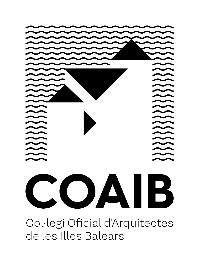 L’arquitecte col·legiat ____________________________________________________________________________________________________________________es compromet a ASSUMIR LA DIRECCIÓ de l’obra situada en _____________________________________________________________________________________consistent en ___________________________________________________________________________________________________________________________el promotor de la qual és _________________________________________________________________________________________________________________en el moment en el que hagi estat presentat el necessari projecte d’execució a l’Ajuntament, i aquest hagi atorgat la corresponent llicència d’obres i la necessària autorització per a l’inici de les mateixes.El que fa constar, als efectes del compliment de les ordenances d’aquest municipi.______________________________ a ___ de __________ de ______Signatura de l’arquitecte,OBSERVACIONS: La responsabilitat de l’arquitecte com a director d’obra no començarà mentre no li sigui comunicada, de forma fefaent per part del client, la data d’iniciació de la mateixa.